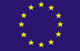 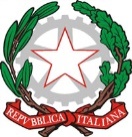 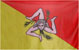 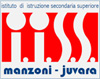 MINISTERO DELL'ISTRUZIONE, DELL'UNIVERSITA' E DELLA RICERCAISTITUTO D’ISTRUZIONE SECONDARIA SUPERIORE“A. MANZONI - F. JUVARA”LICEO DELLE SCIENZE UMANE – LICEO DELLE SCIENZE UMANE, OPZIONE  ECONOMICO SOCIALE – LICEO MUSICALELICEO ARTISTICO con i seguenti indirizzi: Arti figurative – Architettura e Ambiente - DesignDICHIARAZIONE DI AUTENTICITA’ DELLA FIRMA DEL PRESENTATORE DELLA LISTA PER ELEZIONI DEI RAPPRESENTANTI DELLA COMPONENTE ________________________ NEL CONSIGLIO DI ISTITUTO IL SOTTOSCRITTOCOGNOME, NOME, NATO A, IL (IN STAMPATELLO)PRESENTA LA LISTA CONTRASSEGNATA DAL SEGUENTE MOTTO:_____________________________________________________FIRMA Si allega copia del documento di identità 